Dear members of the assembly,CFMU Bylaw 2 - Operations outlines the operating parameters of CFMU. Along with the other changes being made during this meeting, it is important that the operating parameters of CFMU reflect the integration of the Silhouette into its operations. It is for that reason that the following major changes to CFMY Bylaw 2 – Operations are being made:Section 2 – Operating Parameters:The addition of verbiage around the relationship between CFMU Radio Inc and The Silhouette and the focus on supporting new mediaThe Silhouette operating as a division of CFMU as outlined in the new CFMU Operating Policy 9 – SilhouetteCFMU Inc. Will be structured into the departments; Radio, Newspaper & MultimediaSection 5 – Personnel Structure:Addition of Silhouette Editor-in-Chief reporting to Program DirectorAddition of Community Outreach Coordinator reporting to the Administrative DirectorSection 7 – NewspaperNew section to include the Silhouette & various staff membersAddition of MultimediaSection 8 – Standing CommitteesAddition of The Silhouette Board of PublicationsGeneral updates to grammar, wording, spelling and formattingThank you,Jess Anderson.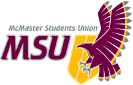 MemoFrom the…Office of the Vice-President (Finance)TO:Student Representative AssemblyFROM:Jess Anderson, Vice-President (Finance)SUBJECT:CFMU Bylaw 2 AmendmentsDATE:March 21st 2021